VALUTAZIONE DI IMPATTO SULLA PROTEZIONE DEI DATILa DPIA, acronimo di Data Protection Impact Assessment, è una valutazione preliminare, eseguita dal titolare del trattamento dei dati personali, relativa agli impatti a cui andrebbe incontro un trattamento laddove dovessero essere violate le misure di protezione dei dati.In linea con l'approccio basato sul rischio adottato dal regolamento generale sulla protezione dei dati, non è obbligatorio svolgere una valutazione d'impatto sulla protezione dei dati per ciascun trattamento; è necessario realizzare una valutazione d'impatto sulla protezione dei dati soltanto quando la tipologia di trattamento "può presentare un rischio elevato per i diritti e le libertà delle persone fisiche" (articolo 35 del Regolamento 2016/679).OBBLIGO DPIAAi sensi dell’articolo 35, paragrafo 3 del Regolamento 2016/679 la valutazione è stata effettuata nei casi in cui un trattamento può presentare rischi elevati, ossia quando:una valutazione sistematica e globale di aspetti personali relativi a persone fisiche, basata su un trattamento automatizzato, compresa la profilazione, e sulla quale si fondano decisioni che hanno effetti giuridici o incidono in modo analogo significativamente su dette persone fisiche;il trattamento, su larga scala, di categorie particolari di dati personali di cui all'articolo 9, paragrafo 1, o di dati relativi a condanne penali e a reati di cui all'articolo 10;la sorveglianza sistematica su larga scala di una zona accessibile al pubblico.CRITERI DA CONSIDERARE PER OBBLIGO DPIANel percorso di analisi sono stati presi in considerazione i seguenti 9 criteri:Valutazione o assegnazione di un punteggioProcesso decisionale automatizzato che ha effetto giuridico o incide in modo analogo significativamenteMonitoraggio sistematicoDati sensibili o aventi carattere altamente personaleTrattamento di dati su larga scalaCreazione di corrispondenze o combinazione di insieme di datiDati relativi ad interessati vulnerabiliUso innovativo o applicazione di nuove soluzioni tecnologicheTrattamento che impedisce agli interessati di esercitare un diritto o di avvalersi di un servizio o di un contrattoNel caso in cui un’attività di trattamento dati soddisfa due o più criteri viene eseguita la valutazione d'impatto sulla protezione dei dati.REVISIONESecondo le buone prassi, la valutazione d'impatto sulla protezione dei dati viene riesaminata continuamente e rivalutata con regolarità.ALGORITMO VALUTAZIONE 1° STEP: identificazione dei trattamentiIl primo step consiste nel censire tutte le attività di trattamento di dati personali specificandone:dati identificativi (Sede, struttura, funzioni),finalità,tipologia di dati personali trattati,categorie di interessati,destinatari,modalità di elaborazione dati (cartacea, elettronica, mista),termine cancellazione dati,eventuale trasferimento paesi terzi,misure di sicurezza.2° STEP: valutazione del rischio e individuazione criteri per DPIAUn rischio è uno scenario che descrive un evento e le sue conseguenze, stimato in termini di gravità e probabilità. L’entità dei rischi viene ricavata assegnando un opportuno valore alla probabilità di accadimento (P) ed alle conseguenze di tale evento (C). Dalla combinazione di tali grandezze si ricava la matrice di rischio la cui entità è data dalla relazione:LR = P X CLR = livello di rischioP = probabilità di accadimentoC = conseguenzeAlla probabilità di accadimento dell'evento P è associato un indice numerico rappresentato nella seguente tabella:Alle conseguenze (C) è associato un indice numerico rappresentato nella seguente tabella:MATRICE DEI RISCHILa matrice che scaturisce dalla combinazione di probabilità e conseguenze è rappresentata in figura seguente:Si ricava, così, per ogni attività di trattamento un Livello di Rischio (di potenziale perdita, divulgazione, modifica, distruzione non autorizzata di dati).In questo step viene anche ricercata la presenza di criteri di obbligo DPIA:Valutazione o assegnazione di un punteggioProcesso decisionale automatizzato che ha effetto giuridico o incide in modo analogo significativamenteMonitoraggio sistematicoDati sensibili o aventi carattere altamente personaleTrattamento di dati su larga scalaCreazione di corrispondenze o combinazione di insieme di datiDati relativi ad interessati vulnerabiliUso innovativo o applicazione di nuove soluzioni tecnologicheTrattamento che impedisce agli interessati di esercitare un diritto o di avvalersi di un servizio o di un contrattoSe vi è presenza di almeno due criteri e/o il Livello di Rischio risulta ALTO, l’attività richiede la DPIA.3 STEP: DPIA – valutazione del rischio normalizzatoAi sensi dell’art. 35 del GDPR, vengono individuate tutte le attività di trattamento che in prima analisi presentano un livello di rischio alto e/o prevendono due o più criteri di obbligo DPIA.Nel caso in cui, quindi, l’indice di rischio si colloca nel range 15 ÷ 25, l’attività necessita di una valutazione di impatto mediante un’analisi approfondita di alcuni aspetti.La DPIA si basa su un’analisi dei rischi più dettagliata cercando di dare un peso ai possibili controlli applicabili, ricavando, così, un indice di rischio “normalizzato” rispetto al contesto aziendale.Il rischio viene calcolato in funzione dei 3 fattori seguenti:RN = f (P, C, Vu)Dove:P = probabilitàC = conseguenze generate dall’eventoV = vulnerabilità rispetto al grado di adeguatezza delle misure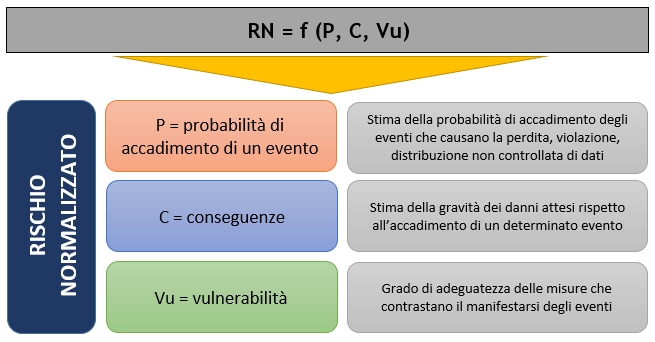 In prima battuta viene ricavato il rischio intrinseco Ri come prodotto della probabilità P e delle conseguenze C, in base agli indici numerici assegnati ad entrambi i fattori.Alla probabilità P è associato un indice numerico rappresentato nella seguente tabella:Alle conseguenze (C) è associato un indice numerico rappresentato nella seguente tabella:Rispetto al 1 STEP, la matrice ha un range ridotto, essendo una matrice 4 x 4:Il rischio intrinseco viene ricavato prendendo in considerazione tutti i possibili Pericoli e Rischi.Di seguito la suddivisione delle aree di pericolo con i rischi generati.Per ricavare il Rischio Normalizzato RN, viene introdotto il fattore Vulnerabilità Vu che fornisce un’indicazione circa l’adeguatezza delle misure di sicurezza attuate per ogni rischio.Alla Vulnerabilità (Vu) è associato un indice numerico rappresentato nella seguente tabella:Per ogni rischio vengono indicate le misure di sicurezza adottate, per ognuna delle quali viene definito il grado di adeguatezza, assegnando uno dei possibili valori: 0,25; 0,5;1.Per ricavare il valore del rischio normalizzato RN viene moltiplicato il Rischio Intrinseco Ri con il valore peggiore assegnato alle misure di sicurezza relativamente a quel rischio.Se, a valle dell’analisi DPIA, l’attività ricade comunque in fascia ALTA, il Titolare attiva l’iter di consultazione del Garante.RISULTATI DPIADi seguito, viene riportata l’analisi di tutte le attività di trattamento per cui si è resa necessaria la valutazione di impatto sulla protezione dei dati.Elenco attività sottoposte a DPIAScuole ed UniversitàScuole ed UniversitàVALUTAZIONE ADEGUATEZZA DELLE MISURE DI SICUREZZA ADOTTATEVALUTAZIONE DEI RISCHIA valle della DPIA l’attività risulta a rischio Rilevante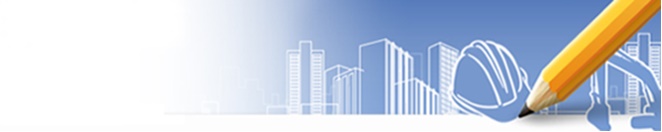 VALUTAZIONE DI IMPATTO SULLA PROTEZIONE DEI DATIai sensi del GDPR 2016/679 e normativa nazionale in vigoreVALUTAZIONE DI IMPATTO SULLA PROTEZIONE DEI DATIai sensi del GDPR 2016/679 e normativa nazionale in vigoreOrganizzazioneDirezione Didattica "San Giovanni" - Terni Data revisione: 07/01/2019Data revisione: 07/01/2019PROBABILITA' DELL'EVENTOPROBABILITA' DELL'EVENTO1Improbabile2Poco probabile3Probabile4M. Probabile5Quasi certoCONSEGUENZECONSEGUENZE1Trascurabili2Marginali3Limitate4Gravi5GravissimeProbabilità5510152025Probabilità448121620Probabilità33691215Probabilità2246810Probabilità11234512345ConseguenzeConseguenzeConseguenzeConseguenzeConseguenzeEntità Rischio Valori di riferimento Accettabile(1 ≤ LR ≤ 3)Medio - basso(4 ≤ LR ≤ 6)Rilevante(8 ≤ LR ≤ 12)Alto(15 ≤ LR ≤ 25)ProbabilitàProbabilità1Improbabile2Poco probabile3Probabile4Quasi certoCONSEGUENZECONSEGUENZE1Trascurabili2Marginali3Limitate4GraviPROBABILITÀ4481216PROBABILITÀ336912PROBABILITÀ22468PROBABILITÀ112341234CONSEGUENZECONSEGUENZECONSEGUENZECONSEGUENZERISCHIO INTRINSECORISCHIO INTRINSECORi = P x C Valori di riferimento Molto basso(1 ≤ Ri ≤ 2)Basso(3 ≤ Ri ≤ 4)Rilevante(6 ≤ Ri ≤ 9)Alto(12 ≤ Ri ≤ 16)PERICOLORISCHIAgenti fisici (incendio, allagamento, attacchi esterni)PerditaDistruzione non autorizzataEventi naturali (terremoti, eruzioni vulcaniche, ecc.)PerditaDistruzione non autorizzataInterruzione servizi (sbalzi di tensione, guasti impianto di climatizzazione, interruzione collegamenti di rete, ecc.)PerditaDistruzione non autorizzataModifica non autorizzataDivulgazione non autorizzataAccesso dati non autorizzatoProblemi tecnici (Anomalie e malfunzionamento software, problemi hardware o componenti servizio IT)PerditaDistruzione non autorizzataModifica non autorizzataDivulgazione non autorizzataAccesso dati non autorizzatoCompromissione informazioni (intercettazioni, rivelazione informazioni, infiltrazioni in messaggistica di posta elettronica, ecc.)PerditaDistruzione non autorizzataModifica non autorizzataDivulgazione non autorizzataAccesso dati non autorizzatoAzioni non autorizzate (Errori volontari o involontari, virus, uso non autorizzato di strumentazione, ecc.)PerditaDistruzione non autorizzataModifica non autorizzataDivulgazione non autorizzataAccesso dati non autorizzatoVULNERABILITA'VULNERABILITA'Valore1Adeguate0,252Parzialmente adeguate0,53Inadeguate1Vu11 < RN ≤ 23 ≤ RN ≤ 46 ≤ RN ≤ 912 ≤ RN ≤ 16Vu0,50,5 < RN ≤ 11,5 ≤ RN ≤ 23 < RN ≤ 56 ≤ RN ≤ 8Vu0,250,25 ≤ RN ≤ 0,50,75 ≤ RN ≤ 11,5 ≤ RN < 33 ≤ RN ≤ 41 ≤ Ri ≤ 23 ≤ Ri ≤ 46 ≤ Ri ≤ 912 ≤ Ri ≤ 16RiRiRiRiRISCHIO NORMALIZZATORISCHIO NORMALIZZATORN = Ri x Vu Valori di riferimento Molto basso0,25 ≤ RN ≤ 1Basso1 < RN < 3Rilevante3 ≤ RN ≤ 9Alto12 ≤ RN ≤ 16StrutturaPersonale coinvoltoPersonale coinvoltoTitolare del trattamentoFiorillo Teresa AssuntaFiorillo Teresa AssuntaPersone autorizzatePartners - Responsabili esterniAltroProcesso di trattamentoProcesso di trattamentoDescrizioneFonte dei dati personaliBase giuridica per il trattamento per dati comuni (art. 6 GDPR)Base giuridica per il trattamento per dati particolari (art. 9 GDPR)Finalità del trattamentoTipo di dati personaliCategorie di interessatiCategorie di destinatariInformativaSiProfilazioneNon necessariaDati particolariSiConsenso minoriSiFrequenza trattamentoGiornalieraTermine cancellazione datiI dati saranno trattati per tutto il tempo necessario allo svolgimento del rapporto in essere e per i successivi dieci anni dalla data di acquisizione degli stessi. I dati obbligatori ai fini istituzionali sono conservati ai sensi della normativa vigente verificabile presso il seguente link: http://www.archivi.beniculturali.it/index.php/cosa-facciamo/progetti-di-tutela/progetti-conclusi/item/556-archivi-delle-scuole.Trasferimento dati (paesi terzi)No   Autorizzazione del GaranteNon presenteModalità di elaborazione dati: Mista - elettronica e cartaceaModalità di elaborazione dati: Mista - elettronica e cartaceaModalità di elaborazione dati: Mista - elettronica e cartaceaStrumentiStrutture informatiche di archiviazioneStrutture informatiche di archiviazioneServer Struttura internaStruttura internaSede di riferimentoSede CentraleSede CentralePersonale con diritti di accessoSoftware utilizzatiStrutture informatiche di backupStrutture informatiche di backupServer Struttura internaStruttura internaSede di riferimentoSede CentraleSede CentraleFrequenza di backup30 giorni30 giorniTempo di storicizzazione365 giorni365 giorniPersonale con diritti di accessoNoteSoftware utilizzatiVALUTAZIONE DEL LIVELLO DI RISCHIOVALUTAZIONE DEL LIVELLO DI RISCHIOVALUTAZIONE DEL LIVELLO DI RISCHIOPROBABILITÀCONSEGUENZELIVELLO DI RISCHIOProbabileGraviRilevanteMISURE DI SICUREZZA TECNICHE ED ORGANIZZATIVE   - Adozione di cifratura e anonimizzazione dei dati su stato di salute    - Autorizzazione del singolo incaricato al trattamento e alla modifica dei dati   - Dispositivi antincendio   - E' applicata una gestione della password degli utenti   - E' eseguita la DPIA   - E' presenta una politica per la sicurezza e la protezione dei dati   - Esistono procedure per l'individuazione del custode delle password   - I documenti vengono firmati digitalmente   - Impianto elettrico dotato di misure salvavita atte anche ad evitare cortocircuiti e possibili incendi   - Le credenziali sono disattivate in caso di perdita della qualità   - Le password sono costituite da almeno otto caratteri alfanumerici   - Le password sono modificate ogni 3 mesi   - Le procedure sono riesaminate con cadenza predefinita   - L'impianto elettrico è certificato ed a norma   - Porte dotate di serratura in tutti i locali contenenti fisicamente le banche dati elettroniche e cartacee   - Sistemi di allarme e di sorveglianza anti-intrusione   - Sono applicate regole per la gestione delle password.   - Sono definiti i ruoli e le responsabilità   - Sono definiti i termini di conservazione e le condizioni di impiego dei dati.   - Sono gestiti i back up   - Sono stabiliti programmi di formazione e sensibilizzazione   - Sono utilizzati software antivirus e anti intrusione   - Viene eseguita opportuna manutenzione   - Viene eseguita una regolare formazione del personaleMISURE DI SIUREZZAPERICOLI ASSOCIATILIVELLO DI ADEGUATEZZAAdozione di cifratura  e anonimizzazione dei dati su stato di salute e vita sessualeAzioni non autorizzate (Errori volontari o involontari, virus, uso non autorizzato di strumentazione, ecc.)Compromissione informazioni (intercettazioni, rivelazione informazioni, infiltrazioni in messaggistica di posta elettronica, ecc.)Parzialmente adeguateAutorizzazione del singolo incaricato al trattamento e alla modifica dei datiAzioni non autorizzate (Errori volontari o involontari, virus, uso non autorizzato di strumentazione, ecc.)AdeguateDispositivi antincendioAgenti fisici (incendio, allagamento, attacchi esterni)AdeguateE' applicata una gestione della password degli utentiProblemi tecnici (Anomalie e malfunzionamento software, problemi hardware o componenti servizio IT)Compromissione informazioni (intercettazioni, rivelazione informazioni, infiltrazioni in messaggistica di posta elettronica, ecc.)Azioni non autorizzate (Errori volontari o involontari, virus, uso non autorizzato di strumentazione, ecc.)AdeguateE' eseguita la DPIACompromissione informazioni (intercettazioni, rivelazione informazioni, infiltrazioni in messaggistica di posta elettronica, ecc.)Azioni non autorizzate (Errori volontari o involontari, virus, uso non autorizzato di strumentazione, ecc.)AdeguateE' presenta una politica per la sicurezza e la protezione dei datiEventi naturali (terremoti, eruzioni vulcaniche, ecc.)Compromissione informazioni (intercettazioni, rivelazione informazioni, infiltrazioni in messaggistica di posta elettronica, ecc.)Azioni non autorizzate (Errori volontari o involontari, virus, uso non autorizzato di strumentazione, ecc.)AdeguateEsistono procedure per l'individuazione del custode delle passwordAzioni non autorizzate (Errori volontari o involontari, virus, uso non autorizzato di strumentazione, ecc.)Parzialmente adeguateI documenti vengono firmati digitalmenteAzioni non autorizzate (Errori volontari o involontari, virus, uso non autorizzato di strumentazione, ecc.)AdeguateImpianto elettrico dotato di misure salvavita atte anche ad evitare cortocircuiti e possibili incendiInterruzione servizi (sbalzi di tensione, guasti impianto di climatizzazione, interruzione collegamenti di rete, ecc.)Agenti fisici (incendio, allagamento, attacchi esterni)AdeguateLe credenziali sono disattivate in caso di perdita della qualitàProblemi tecnici (Anomalie e malfunzionamento software, problemi hardware o componenti servizio IT)Compromissione informazioni (intercettazioni, rivelazione informazioni, infiltrazioni in messaggistica di posta elettronica, ecc.)Azioni non autorizzate (Errori volontari o involontari, virus, uso non autorizzato di strumentazione, ecc.)Parzialmente adeguateLe password sono costituite da almeno otto caratteri alfanumericiCompromissione informazioni (intercettazioni, rivelazione informazioni, infiltrazioni in messaggistica di posta elettronica, ecc.)Azioni non autorizzate (Errori volontari o involontari, virus, uso non autorizzato di strumentazione, ecc.)AdeguateLe password sono modificate ogni 3 mesiCompromissione informazioni (intercettazioni, rivelazione informazioni, infiltrazioni in messaggistica di posta elettronica, ecc.)Azioni non autorizzate (Errori volontari o involontari, virus, uso non autorizzato di strumentazione, ecc.)AdeguateLe procedure sono riesaminate con cadenza predefinitaProblemi tecnici (Anomalie e malfunzionamento software, problemi hardware o componenti servizio IT)Azioni non autorizzate (Errori volontari o involontari, virus, uso non autorizzato di strumentazione, ecc.)AdeguateL'impianto elettrico è certificato ed a normaInterruzione servizi (sbalzi di tensione, guasti impianto di climatizzazione, interruzione collegamenti di rete, ecc.)Agenti fisici (incendio, allagamento, attacchi esterni)AdeguatePorte dotate di serratura in tutti i locali contenenti fisicamente le banche dati elettroniche e cartaceeAzioni non autorizzate (Errori volontari o involontari, virus, uso non autorizzato di strumentazione, ecc.)AdeguateSistemi di allarme e di sorveglianza anti-intrusioneAgenti fisici (incendio, allagamento, attacchi esterni)Azioni non autorizzate (Errori volontari o involontari, virus, uso non autorizzato di strumentazione, ecc.)Eventi naturali (terremoti, eruzioni vulcaniche, ecc.)AdeguateSono applicate regole per la gestione delle password.Compromissione informazioni (intercettazioni, rivelazione informazioni, infiltrazioni in messaggistica di posta elettronica, ecc.)Azioni non autorizzate (Errori volontari o involontari, virus, uso non autorizzato di strumentazione, ecc.)AdeguateSono definiti i ruoli e le responsabilitàAzioni non autorizzate (Errori volontari o involontari, virus, uso non autorizzato di strumentazione, ecc.)AdeguateSono definiti i termini di conservazione e le condizioni di impiego dei dati.Azioni non autorizzate (Errori volontari o involontari, virus, uso non autorizzato di strumentazione, ecc.)Compromissione informazioni (intercettazioni, rivelazione informazioni, infiltrazioni in messaggistica di posta elettronica, ecc.)AdeguateSono gestiti i back upInterruzione servizi (sbalzi di tensione, guasti impianto di climatizzazione, interruzione collegamenti di rete, ecc.)Agenti fisici (incendio, allagamento, attacchi esterni)Problemi tecnici (Anomalie e malfunzionamento software, problemi hardware o componenti servizio IT)Parzialmente adeguateSono stabiliti programmi di formazione e sensibilizzazioneAzioni non autorizzate (Errori volontari o involontari, virus, uso non autorizzato di strumentazione, ecc.)AdeguateSono utilizzati software antivirus e anti intrusioneCompromissione informazioni (intercettazioni, rivelazione informazioni, infiltrazioni in messaggistica di posta elettronica, ecc.)Azioni non autorizzate (Errori volontari o involontari, virus, uso non autorizzato di strumentazione, ecc.)AdeguateViene eseguita opportuna manutenzioneProblemi tecnici (Anomalie e malfunzionamento software, problemi hardware o componenti servizio IT)AdeguateViene eseguita una regolare formazione del personaleAzioni non autorizzate (Errori volontari o involontari, virus, uso non autorizzato di strumentazione, ecc.)AdeguatePERICOLOPERICOLOPERICOLOAgenti fisici (incendio, allagamento, attacchi esterni)Agenti fisici (incendio, allagamento, attacchi esterni)Agenti fisici (incendio, allagamento, attacchi esterni)RISCHIRISCHIRISCHIPerditaDistruzione non autorizzataPerditaDistruzione non autorizzataPerditaDistruzione non autorizzataVALUTAZIONE RISCHIO INTRINSECOVALUTAZIONE RISCHIO INTRINSECOVALUTAZIONE RISCHIO INTRINSECOProbabilitàConseguenzaRischio intrinseco - RiPoco probabileGraviRilevanteVALUTAZIONE RISCHIO NORMALIZZATOViene preso in considerazione il livello di adeguatezza peggiore rispetto alle misure di sicurezza attuate per il pericolo ed i rispettivi rischiVALUTAZIONE RISCHIO NORMALIZZATOViene preso in considerazione il livello di adeguatezza peggiore rispetto alle misure di sicurezza attuate per il pericolo ed i rispettivi rischiVALUTAZIONE RISCHIO NORMALIZZATOViene preso in considerazione il livello di adeguatezza peggiore rispetto alle misure di sicurezza attuate per il pericolo ed i rispettivi rischiRischio intrinseco - RiVulnerabilità - VuRischio normalizzato - RNRilevante0,5RilevantePERICOLOPERICOLOPERICOLOEventi naturali (terremoti, eruzioni vulcaniche, ecc.)Eventi naturali (terremoti, eruzioni vulcaniche, ecc.)Eventi naturali (terremoti, eruzioni vulcaniche, ecc.)RISCHIRISCHIRISCHIPerditaDistruzione non autorizzataPerditaDistruzione non autorizzataPerditaDistruzione non autorizzataVALUTAZIONE RISCHIO INTRINSECOVALUTAZIONE RISCHIO INTRINSECOVALUTAZIONE RISCHIO INTRINSECOProbabilitàConseguenzaRischio intrinseco - RiProbabileLimitateRilevanteVALUTAZIONE RISCHIO NORMALIZZATOViene preso in considerazione il livello di adeguatezza peggiore rispetto alle misure di sicurezza attuate per il pericolo ed i rispettivi rischiVALUTAZIONE RISCHIO NORMALIZZATOViene preso in considerazione il livello di adeguatezza peggiore rispetto alle misure di sicurezza attuate per il pericolo ed i rispettivi rischiVALUTAZIONE RISCHIO NORMALIZZATOViene preso in considerazione il livello di adeguatezza peggiore rispetto alle misure di sicurezza attuate per il pericolo ed i rispettivi rischiRischio intrinseco - RiVulnerabilità - VuRischio normalizzato - RNRilevante0,25BassoPERICOLOPERICOLOPERICOLOInterruzione servizi (sbalzi di tensione, guasti impianto di climatizzazione, interruzione collegamenti di rete, ecc.)Interruzione servizi (sbalzi di tensione, guasti impianto di climatizzazione, interruzione collegamenti di rete, ecc.)Interruzione servizi (sbalzi di tensione, guasti impianto di climatizzazione, interruzione collegamenti di rete, ecc.)RISCHIRISCHIRISCHIPerditaDistruzione non autorizzataModifica non autorizzataDivulgazione non autorizzataAccesso dati non autorizzatoPerditaDistruzione non autorizzataModifica non autorizzataDivulgazione non autorizzataAccesso dati non autorizzatoPerditaDistruzione non autorizzataModifica non autorizzataDivulgazione non autorizzataAccesso dati non autorizzatoVALUTAZIONE RISCHIO INTRINSECOVALUTAZIONE RISCHIO INTRINSECOVALUTAZIONE RISCHIO INTRINSECOProbabilitàConseguenzaRischio intrinseco - RiPoco probabileLimitateRilevanteVALUTAZIONE RISCHIO NORMALIZZATOViene preso in considerazione il livello di adeguatezza peggiore rispetto alle misure di sicurezza attuate per il pericolo ed i rispettivi rischiVALUTAZIONE RISCHIO NORMALIZZATOViene preso in considerazione il livello di adeguatezza peggiore rispetto alle misure di sicurezza attuate per il pericolo ed i rispettivi rischiVALUTAZIONE RISCHIO NORMALIZZATOViene preso in considerazione il livello di adeguatezza peggiore rispetto alle misure di sicurezza attuate per il pericolo ed i rispettivi rischiRischio intrinseco - RiVulnerabilità - VuRischio normalizzato - RNRilevante0,5RilevantePERICOLOPERICOLOPERICOLOProblemi tecnici (Anomalie e malfunzionamento software, problemi hardware o componenti servizio IT)Problemi tecnici (Anomalie e malfunzionamento software, problemi hardware o componenti servizio IT)Problemi tecnici (Anomalie e malfunzionamento software, problemi hardware o componenti servizio IT)RISCHIRISCHIRISCHIPerditaDistruzione non autorizzataModifica non autorizzataDivulgazione non autorizzataAccesso dati non autorizzatoPerditaDistruzione non autorizzataModifica non autorizzataDivulgazione non autorizzataAccesso dati non autorizzatoPerditaDistruzione non autorizzataModifica non autorizzataDivulgazione non autorizzataAccesso dati non autorizzatoVALUTAZIONE RISCHIO INTRINSECOVALUTAZIONE RISCHIO INTRINSECOVALUTAZIONE RISCHIO INTRINSECOProbabilitàConseguenzaRischio intrinseco - RiPoco probabileLimitateRilevanteVALUTAZIONE RISCHIO NORMALIZZATOViene preso in considerazione il livello di adeguatezza peggiore rispetto alle misure di sicurezza attuate per il pericolo ed i rispettivi rischiVALUTAZIONE RISCHIO NORMALIZZATOViene preso in considerazione il livello di adeguatezza peggiore rispetto alle misure di sicurezza attuate per il pericolo ed i rispettivi rischiVALUTAZIONE RISCHIO NORMALIZZATOViene preso in considerazione il livello di adeguatezza peggiore rispetto alle misure di sicurezza attuate per il pericolo ed i rispettivi rischiRischio intrinseco - RiVulnerabilità - VuRischio normalizzato - RNRilevante0,5RilevantePERICOLOPERICOLOPERICOLOCompromissione informazioni (intercettazioni, rivelazione informazioni, infiltrazioni in messaggistica di posta elettronica, ecc.)Compromissione informazioni (intercettazioni, rivelazione informazioni, infiltrazioni in messaggistica di posta elettronica, ecc.)Compromissione informazioni (intercettazioni, rivelazione informazioni, infiltrazioni in messaggistica di posta elettronica, ecc.)RISCHIRISCHIRISCHIPerditaDistruzione non autorizzataModifica non autorizzataDivulgazione non autorizzataAccesso dati non autorizzatoPerditaDistruzione non autorizzataModifica non autorizzataDivulgazione non autorizzataAccesso dati non autorizzatoPerditaDistruzione non autorizzataModifica non autorizzataDivulgazione non autorizzataAccesso dati non autorizzatoVALUTAZIONE RISCHIO INTRINSECOVALUTAZIONE RISCHIO INTRINSECOVALUTAZIONE RISCHIO INTRINSECOProbabilitàConseguenzaRischio intrinseco - RiPoco probabileGraviRilevanteVALUTAZIONE RISCHIO NORMALIZZATOViene preso in considerazione il livello di adeguatezza peggiore rispetto alle misure di sicurezza attuate per il pericolo ed i rispettivi rischiVALUTAZIONE RISCHIO NORMALIZZATOViene preso in considerazione il livello di adeguatezza peggiore rispetto alle misure di sicurezza attuate per il pericolo ed i rispettivi rischiVALUTAZIONE RISCHIO NORMALIZZATOViene preso in considerazione il livello di adeguatezza peggiore rispetto alle misure di sicurezza attuate per il pericolo ed i rispettivi rischiRischio intrinseco - RiVulnerabilità - VuRischio normalizzato - RNRilevante0,5RilevantePERICOLOPERICOLOPERICOLOAzioni non autorizzate (Errori volontari o involontari, virus, uso non autorizzato di strumentazione, ecc.)Azioni non autorizzate (Errori volontari o involontari, virus, uso non autorizzato di strumentazione, ecc.)Azioni non autorizzate (Errori volontari o involontari, virus, uso non autorizzato di strumentazione, ecc.)RISCHIRISCHIRISCHIPerditaDistruzione non autorizzataModifica non autorizzataPerditaDistruzione non autorizzataModifica non autorizzataPerditaDistruzione non autorizzataModifica non autorizzataVALUTAZIONE RISCHIO INTRINSECOVALUTAZIONE RISCHIO INTRINSECOVALUTAZIONE RISCHIO INTRINSECOProbabilitàConseguenzaRischio intrinseco - RiPoco probabileGraviRilevanteVALUTAZIONE RISCHIO NORMALIZZATOViene preso in considerazione il livello di adeguatezza peggiore rispetto alle misure di sicurezza attuate per il pericolo ed i rispettivi rischiVALUTAZIONE RISCHIO NORMALIZZATOViene preso in considerazione il livello di adeguatezza peggiore rispetto alle misure di sicurezza attuate per il pericolo ed i rispettivi rischiVALUTAZIONE RISCHIO NORMALIZZATOViene preso in considerazione il livello di adeguatezza peggiore rispetto alle misure di sicurezza attuate per il pericolo ed i rispettivi rischiRischio intrinseco - RiVulnerabilità - VuRischio normalizzato - RNRilevante0,5Rilevante